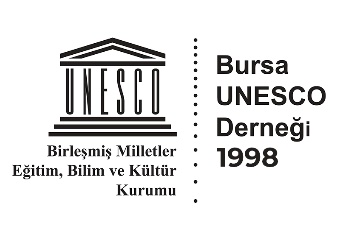 BURSA UNESCO DERNEĞİGERÇEK KİŞİ ÜYELİK BAŞVURU FORMUÜye No:Sayın Bursa UNESCO Derneği Yönetim Kurulu;Derneğinize üye olmak istiyorum. Üyelik ile ilgili bilgilerimi yukarıda eksiksiz ve doğru olarak sunuyorum. Gereğini bilgilerinize arz ederim.Adı ve Soyadı:	Tarih :İmza	:EKLER :                                                                    Takdim Eden Üye Ad Soyad :Kimlik fotokopisi,Fotoğraf (2 adet)	ADRES : BURSA UNESCO DERNEĞİ                              Takdim Eden Üye Ad Soyad :        Cumalıkızık, Cin Aralığı Sok. No: 2 Yıldırım/BURSA        Mail : info@bursaunesco.orgADI SOYADIFOTOĞRAFTC. KİMLİK NOFOTOĞRAFMESLEĞİ / EĞİTİMİFOTOĞRAFDOĞUM YERİ VE TARİHİFOTOĞRAFYERLEŞİM YERİ ADRESİVE TELEFONUİŞ YERİ ADRESİVE TELEFONUGSME-POSTAÜYELİK KARARININTARİHİNO2023 YILI ÖDENDİ TAAHHÜDÜGİRİŞ BEDELİ = 1000 TL , YILLIK AİDAT 420 TL ( 12 ay*35 TL)GİRİŞ BEDELİ = 1000 TL , YILLIK AİDAT 420 TL ( 12 ay*35 TL)GİRİŞ BEDELİ = 1000 TL , YILLIK AİDAT 420 TL ( 12 ay*35 TL)GİRİŞ BEDELİ = 1000 TL , YILLIK AİDAT 420 TL ( 12 ay*35 TL)GİRİŞ BEDELİ = 1000 TL , YILLIK AİDAT 420 TL ( 12 ay*35 TL)